МДОУ «Детский сад №122 комбинированного вида»Конспект итогового музыкального занятия в старшей группе«Волшебная страна музыки»Подготовила:Музыкальный руководительЕфимова С.К.Саранск, 2022г.Цель занятия:Выявить у детей навыки и умения во всех видах музыкальной деятельности по разделу «Музыкальное воспитание»Задачи:1. Продолжать развивать эмоциональность, музыкальную память, тембровый слух, ладовое чувство и чувство ритма.2. Содействовать проявлению самостоятельности и творческому выполнению заданий.3. Совершенствовать музыкально-ритмические движения.4. Упражнять в чистом пропевании поступенного и скачкообразного движения мелодии.5. Развивать умение передавать ритмический рисунок голосом, движениями, жестами6. Способствовать разнообразными приемами музицирования.7.Воспитывать в детях активность, инициативность, самостоятельность, творчество.Ход занятия:(Дети под музыку входят в музыкальный зал, встают в круг)М.Р: Что за гости в зал спешат? Рада видеть я ребят!Соберемся дружно в круг! Справа друг и слева – друг!Здравствуйте мои друзья! Посмотрите, сколько у нас сегодня гостей, давайте поприветствуем их! (дети хлопают в ладоши)Ну, а теперь гости, пожалуйста поприветствуйте детей. (гости аплодируют)Сегодня мы с вами отправимся в волшебную страну музыки. Но, чтобы отправиться туда мы должны выполнить задание – ключ к вратам этой замечательной страны. Ребята, вы уже знаете, что в музыке существуют различные жанры. С какими жанрами вы знакомы? Назовите их. (МАРШ, ТАНЕЦ, ПЕСНЯ)Сейчас прозвучит музыка. Нужно определить ее характер движением. (Звучит марш, вальс, песня. Дети показывают)М.Р: Молодцы, вы справились с заданием. Ну что же страна музыки открыта для вас.(Звучит музыка Вивальди «Весна». М.Р. превращается в Фею музыки)Воспитатель: Тихо-тихо рядом сядем, входит музыка в наш домВ удивительном наряде – разноцветном, расписном! (дети садятся на стульчики)М.р: Я –фея музыки и рада приветствовать вас с своей удивительной стране! Не правда ли, прекрасная музыка? (муз. Выключается)- Ребята, вспомните название этой пьесы («Весна»)- А как зовут композитора, написавшего такую красивую музыку? (Антонио Вивальди)- С помощью чего композитор пишет свою музыку? (с помощью нот)Правильно ребята. И сегодня я приготовила для вас задания, чтобы узнать, как много вы знаете о музыке. Каждое задание вы должны выполнить правильно. Вы готовы?Давайте с вами договоримся, что будем очень внимательными, дружными и находчивыми и будем уважать друг друга.Итак, 1 задание: «Угадай, что звучит» (на доске выкладываются иллюстрации к данным произведениям)А. Лядов «Баба Яга»Гимн Российской ФедерацииМоцарт «Турецкий марш»Чайковский «Вальс цветов»Марш «Прощание славянки»М.р: Молодцы, выполнили все верно. А сейчасРуки подняли и показали – это деревья в лесуВниз опустили - кисти встряхнули, листья роняют росу.В стороны руки плавно помашем – это к нам птицы летятКак они сядут – тоже покажем, крылья сложили назад.Следующее второе задание: «Пение»М.Р: Ребята, сели ровно. Выпрямили спинки, давайте споем попевку «Лесенка»(Исполняется попевка «Вот иду я вверх»)Скажите, ребята как мы спели мелодию весело или грустно? (весело)- А как в музыке называется веселое настроение? (МАЖОР)- Послушайте, как сейчас звучит мелодия (исполняется минорно)-Давайте споем ее вместе минорно. Как называется грустное исполнение? (МИНОР)Теперь послушайте отрывок песни и назовите ее. (Весна)Правильно, сейчас я хочу попросить выйти и исполнить …….. 1 куплет песни.А 2 и 3 куплет мы исполним вместе.М.Р: Маша исполнила 1 куплет одна. Как называется исполнение 1 человека? (СОЛО)- Как же мы будем называть ансамбль из 2 человек? (ДУЭТ)- А из трех? (ТРИО)2 и 3 к. мы пели все вместе, значит, как? (ХОРОМ)И с этим заданием вы успешно справились.И следующее третье задание. Перед вами лежат музыкальные инструменты. Как они называются?Эти инструменты заколдованы, чтобы они зазвучали нужно их расколдовать. Перед инструментами лежат ритмические карточки. Только тогда, когда каждый из вас прохлопает заданный ритм они зазвучат. А что такое ритм?ИГРА «ПРОХЛОПАЙ РИТМ»Ну, а теперь, когда все инструменты расколдованы можно на них поиграть.- Скажите, ребята, на какие группы делятся инструменты? (струнные, клавишные, ударные)Ребята, мы сегодня в сказочной стране, поэтому и инструменты в нашем оркестре будут необычные, сказочные. (достает хрустальные фужеры) Эти инструменты издают нежный, хрустальный звук и поэтому с ними нужно быть очень осторожными. Я предлагаю вам поиграть на них.Голосок наш легкий, звонкий ледяной и очень колкийОн прозрачный и летящий хрупкий и блестящий.М.Р: Ребята, ну и последнее мое, четвертое задание. Ведь мир музыки, это не только песни и инструменты, но еще и танцы. Станцуйте сейчас веселый весенний танец полечку.Танец « ВЕСЕННЯЯ ПОЛЕЧКА»М.Р: дорогие дети! Вы справились со всеми заданиями, не смотря на их сложность вы показали, как вы научились петь, танцевать, знаете музыкальные инструменты, умеете слушать и узнавать музыкальные произведения. Все это очень порадовало меня, и я с радостью принимаю вас в свою семью музыкантов. Вам присваивается звание «Юный музыкант», я вручаю вам отличительный знак! До свидания ребята!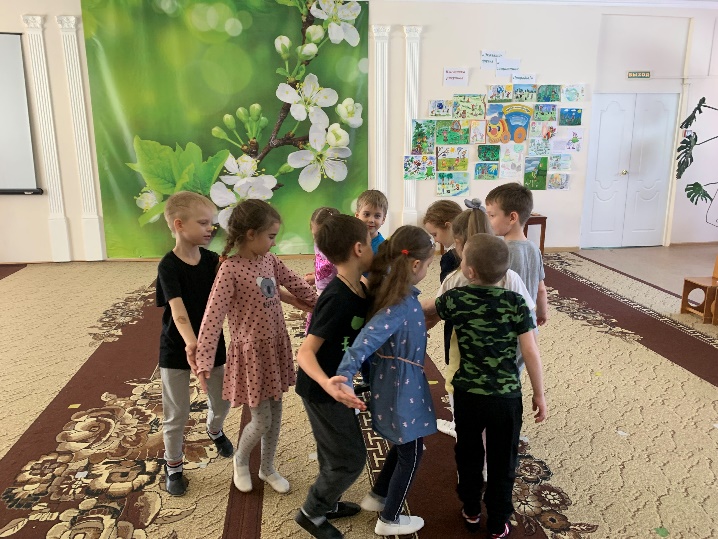 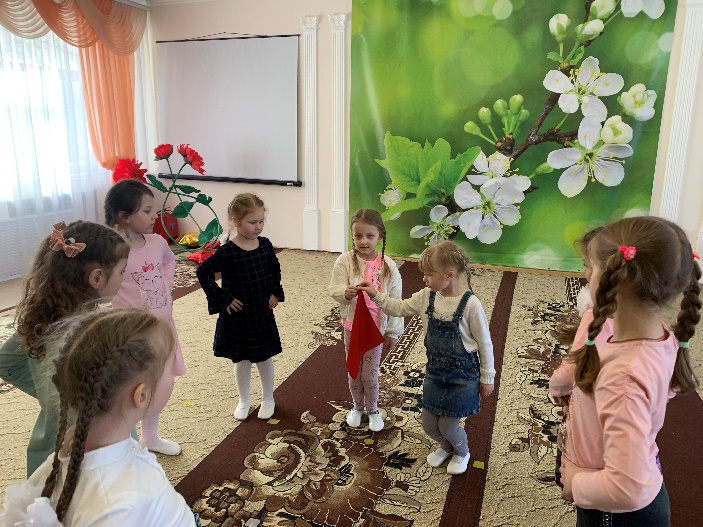 